Publicado en El Puerto de Santa María (Cádiz) el 25/01/2024 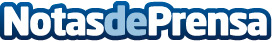 Jóvenes de Andalucía y Canarias trasladan a El Centro Inglés los debates del Parlamento EuropeoEstudiantes de 1º de Bachillerato y de grados medios de FP, procedentes de diferentes centros de educación pública, concertada y privada de Andalucía y Canarias han participado del 20 al 22 de enero en la V Sesión Autonómica del Programa de Modelo de Parlamento Europeo en su sesión autonómica, que organizan la Fundación San Patricio a nivel nacional y el colegio El Centro InglésDatos de contacto:Casandra SánchezEl Centro Inglés - Publicaciones956 85 05 60Nota de prensa publicada en: https://www.notasdeprensa.es/jovenes-de-andalucia-y-canarias-trasladan-a-el Categorias: Nacional Educación Andalucia Canarias Sostenibilidad http://www.notasdeprensa.es